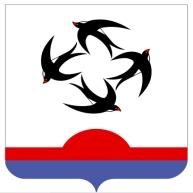 АДМИНИСТРАЦИЯ КИЛЬМЕЗСКОГО РАЙОНАКИРОВСКОЙ ОБЛАСТИПОСТАНОВЛЕНИЕ.10.2022					                                            № пгт КильмезьОб утверждении административного регламентапредоставления муниципальной услуги «ВЫДАЧА РАЗРЕШЕНИЯ НА УСТАНОВКУ И ЭКСПЛУАТАЦИЮ РЕКЛАМНЫХ КОНСТРУКЦИЙ НА СООТВЕТСТВУЮЩЕЙ ТЕРРИТОРИИ, АННУЛИРОВАНИЕ ТАКОГО РАЗРЕШЕНИЯ» В соответствии с Федеральным законом от 27.07.2010 N 210-ФЗ "Об организации предоставления муниципальных и государственных услуг", с Федеральным законом от 13.03.2006 №38-ФЗ «О рекламе», Градостроительным кодексом РФ администрация Кильмезского района постановляет:1. Утвердить административный регламент по предоставлению муниципальной услуги "Выдача разрешения на установку и эксплуатацию рекламных конструкций на соответствующей территории, аннулирование такого разрешения" согласно приложению.2. Признать утратившим силу постановление администрации Кильмезского района от 29.07.2019 N 320 "Выдача разрешения на установку и эксплуатацию рекламных конструкций на территории муниципального образования".3. Постановление вступает в силу с момента опубликования.4.  Контроль за исполнением постановления оставляю за собой.Глава администрации Кильмезского района                     А.В.СтяжкинПриложениеУтвержденпостановлениемадминистрацииКильмезского районаКировской областиот  октября 2022 г. N АДМИНИСТРАТИВНЫЙ РЕГЛАМЕНТПРЕДОСТАВЛЕНИЯ МУНИЦИПАЛЬНОЙ УСЛУГИ "ВЫДАЧА РАЗРЕШЕНИЯНА УСТАНОВКУ И ЭКСПЛУАТАЦИЮ РЕКЛАМНЫХ КОНСТРУКЦИЙНА СООТВЕТСТВУЮЩЕЙ ТЕРРИТОРИИ, АННУЛИРОВАНИЕТАКОГО РАЗРЕШЕНИЯ"1. Общие положения1.1. Предмет регулирования регламентаАдминистративный регламент предоставления муниципальной услуги "Выдача разрешения на установку и эксплуатацию рекламных конструкций на соответствующей территории, аннулирование такого разрешения" (далее - Административный регламент) определяет круг заявителей, стандарт предоставления муниципальной услуги, состав, последовательность и сроки выполнения административных процедур, требования к порядку их выполнения, в том числе особенности выполнения административных процедур в электронной форме и особенности выполнения административных процедур в многофункциональном центре, формы контроля за исполнением Административного регламента, досудебный (внесудебный) порядок обжалования решений и действий (бездействия) органа, предоставляющего муниципальную услугу, должностного лица органа, предоставляющего муниципальную услугу, либо муниципального служащего при осуществлении полномочий по предоставлению муниципальной услуги.Основные понятия в настоящем регламенте используются в том же значении, в котором они приведены в Федеральном законе от 27.07.2010 N 210-ФЗ "Об организации предоставления государственных и муниципальных услуг" (далее - Федеральный закон N 210-ФЗ) и иных нормативных правовых актах Российской Федерации и Кировской области.1.2. Круг заявителейЗаявителями при предоставлении муниципальной услуги являются физические и юридические лица, являющиеся собственниками или иными законными владельцами, указанными в частях 5, 6, 7 статьи 19 Федерального закона от 13.03.2006 N 38-ФЗ "О рекламе" (далее - иные законные владельцы), недвижимого имущества, к которому присоединяется рекламная конструкция, либо владельцы рекламной конструкции (за исключением государственных органов и их территориальных органов, органов государственных внебюджетных фондов и их территориальных органов, органов местного самоуправления), либо их уполномоченные представители, обратившиеся с запросом о предоставлении муниципальной услуги, выраженным в письменной или электронной форме (далее - заявление).1.3. Требования к порядку информированияо предоставлении муниципальной услуги1.3.1. Порядок получения информации по вопросам предоставления муниципальной услуги.Справочная информация о месте нахождения и графике работы, справочных и контактных телефонах, адресах электронной почты, официальных сайтах, адаптированных для пользователей с нарушениями зрения, способах получения информации о месте нахождения и графиках работы, о многофункциональных центрах предоставления государственных и муниципальных услуг, а также о порядке предоставления муниципальной услуги можно получить:на официальном сайте муниципального образования Кильмезский муниципальный район Кировской области в сети "Интернет" (далее - официальный сайт Кильмезского района);в федеральной государственной информационной системе "Федеральный реестр государственных услуг (функций)" (далее - Федеральный реестр);в региональной государственной информационной системе "Портал государственных и муниципальных услуг (функций) Кировской области" (далее - Региональный портал);в федеральной государственной информационной системе "Единый портал государственных и муниципальных услуг (функций)" (далее - Единый портал);в многофункциональном центре в соответствии с соглашением о взаимодействии между территориальным отделом Кировского областного государственного автономного учреждения "Многофункциональный центр предоставления государственных и муниципальных услуг" в Кильмезском районе (далее - многофункциональный центр) и администрацией муниципального образования Кильмезский муниципальный район Кировской области;на информационных стендах в местах предоставления муниципальной услуги. Информация адаптирована для инвалидов по зрению;при личном обращении заявителя;при обращении в письменной форме;в форме электронного документа;по телефону.1.3.2. Заявитель имеет право на получение сведений о ходе исполнения муниципальной услуги при помощи телефона, посредством личного посещения в дни и часы работы органа, предоставляющего муниципальную услугу, либо в "Личном кабинете пользователя" Единого портала и/или Регионального портала.1.3.3. Для получения сведений о ходе исполнения муниципальной услуги заявителем указываются (называются) дата и (или) регистрационный номер запроса. Заявителю предоставляются сведения о том, на каком этапе (в процессе выполнения какой административной процедуры) исполнения муниципальной услуги находится представленный им запрос.В случае подачи запроса в форме электронного документа с использованием Единого портала и/или Регионального портала информирование о ходе предоставления муниципальной услуги осуществляется путем отображения актуальной информации о текущем состоянии (статусе) оказания муниципальной услуги в "Личном кабинете пользователя".1.3.4. Информация о порядке предоставления муниципальной услуги предоставляется бесплатно.2. Стандарт предоставления муниципальной услуги2.1. Наименование муниципальной услугиНаименование муниципальной услуги: "Выдача разрешения на установку и эксплуатацию рекламных конструкций на соответствующей территории, аннулирование такого разрешения" (далее - муниципальная услуга).2.2. Наименование органа, предоставляющегомуниципальную услугуМуниципальная услуга предоставляется администрацией Кильмезского района (далее - администрация).Запрещается требовать от заявителя осуществления действий, в том числе согласований, необходимых для получения муниципальной услуги и связанных с обращением в иные государственные органы и организации, за исключением получения услуг, включенных в перечень услуг, которые являются необходимыми и обязательными для предоставления муниципальных услугу.2.3. Результат предоставления муниципальной услугиРезультатом предоставления муниципальной услуги является:- выдача разрешения на установку и эксплуатацию рекламной конструкции;- отказ в выдаче разрешения на установку и эксплуатацию рекламной конструкции.-аннулирование разрешения на установку и эксплуатацию рекламных конструкций на соответствующей территории, аннулирование такого разрешения на территории муниципального образования Кильмезский муниципальный район2.4. Срок предоставления муниципальной услугиСрок предоставления муниципальной услуги не может превышать 12 рабочих дней со дня приема от заявителя документов, необходимых для принятия решения о выдаче (отказе в выдаче) разрешения на установку и эксплуатацию рекламной конструкции.Срок выдачи разрешения на установку и эксплуатацию рекламной конструкции не может превышать 12 рабочих дней.Срок выдачи решения об аннулировании разрешения на установку и эксплуатацию рекламной конструкции не может превышать 7 рабочих дней.2.5. Нормативные правовые акты, регулирующие предоставлениемуниципальной услугиПеречень нормативных правовых актов, регулирующих предоставление муниципальной услуги, размещен:на сайте администрации;в федеральном реестре;на Едином портале государственных и муниципальных услуг (функций).2.6. Перечень документов, необходимых для предоставлениямуниципальной услуги2.6.1. Для получения муниципальной услуги Заявитель представляет:2.6.1.1. Независимо от целей, указанных в пункте 2.3 настоящего Административного регламента:а) заявление о предоставлении муниципальной услуги по форме, согласно приложению N 1 к настоящему Административному регламенту.б) документ, удостоверяющий личность Заявителя или представителя Заявителя (предоставляется в случае личного обращения в уполномоченный орган). В случае направления заявления посредством ЕПГУ сведения из документа, удостоверяющего личность Заявителя, представителя, формируются при подтверждении учетной записи в Единой системе идентификации и аутентификации из состава соответствующих данных указанной учетной записи и могут быть проверены путем направления запроса с использованием системы межведомственного электронного взаимодействия;в) документ, подтверждающий полномочия представителя Заявителя действовать от имени Заявителя (в случае обращения за предоставлением услуги представителя Заявителя). При обращении посредством ЕПГУ указанный документ, выданный организацией, удостоверяется усиленной квалифицированной электронной подписью правомочного должностного лица организации, а документ, выданный физическим лицом, - усиленной квалифицированной электронной подписью нотариуса с приложением файла открепленной усиленной квалифицированной электронной подписи в формате sig3.2.6.1.2. Для выдачи разрешения на установку и эксплуатацию рекламной конструкции Заявитель дополнительно представляет:1) проектную документацию рекламной конструкции;2) эскиз рекламной конструкции;3) нотариально удостоверенное согласие собственника недвижимого имущества на присоединение к этому имуществу рекламной конструкции (в случае, если имущество передано уполномоченному лицу);4) нотариально удостоверенное согласие собственника(ов) недвижимого имущества на присоединение к этому имуществу рекламной конструкции (в случае, если Заявитель не является единоличным собственником имущества);5) нотариально удостоверенный протокол общего собрания собственников помещений в многоквартирном доме (в случае, когда рекламная конструкция присоединяется к общему имуществу);6) договор на установку и эксплуатацию рекламной конструкции, за исключением случаев:а) когда Заявитель является собственником рекламной конструкции и единоличным собственником имущества, к которому присоединяется рекламная конструкция;б) когда заключен договор по итогам проведения торгов в случае присоединения рекламной конструкции к имуществу, находящемуся в государственной (муниципальной) собственности.2.6.1.3. В случае обращения Заявителя за аннулированием разрешения на установку и эксплуатацию рекламной конструкции:1) уведомление об отказе от дальнейшего использования разрешения (услуги);2) документ, подтверждающий прекращение договора, заключенного между собственником или законным владельцем недвижимого имущества и владельцем рекламной конструкции.2.6.2. Исчерпывающий перечень документов, необходимых для предоставления муниципальной услуги, которые находятся в распоряжении органов власти, органов местного самоуправления или организаций.2.6.2.1. Администрация в порядке межведомственного электронного информационного взаимодействия в целях представления и получения документов и информации, необходимых для предоставления муниципальной услуги, которые находятся в распоряжении органов власти, органов местного самоуправления или организаций, запрашивает в том числе включая возможность автоматического формирования и направления межведомственных запросов:2.6.2.1.1. В Федеральной налоговой службе Российской Федерации, если Заявитель не представил указанный документ по собственной инициативе:а) в случае обращения юридического лица - сведения из Единого государственного реестра юридических лиц для подтверждения регистрации юридического лица на территории Российской Федерации;б) в случае обращения индивидуального предпринимателя - сведения из Единого государственного реестра индивидуальных предпринимателей для подтверждения регистрации индивидуального предпринимателя на территории Российской Федерации.2.6.2.1.2. В Федеральной службе государственной регистрации, кадастра и картографии Российской Федерации, если Заявитель не представил указанный документ по собственной инициативе:а) сведения из Единого государственного реестра недвижимости для подтверждения права собственности на земельный участок, здание или иное недвижимое имущество, к которому присоединяется рекламная конструкция.2.6.2.1.3. В Федеральном казначействе, если Заявитель не представил указанный документ по собственной инициативе:а) сведения из Государственной информационной системы о государственных и муниципальных платежах (ГИС ГМП) для проверки сведений об оплате государственной пошлины.2.6.2.2. Непредставление (несвоевременное представление) указанными органами государственной власти и структурным подразделением Администрации документов и информации не может являться основанием для отказа в предоставлении Заявителю муниципальной услуги.2.6.2.3. Должностное лицо, не представившее (несвоевременно представившее) запрошенные и находящиеся в распоряжении документы или информацию, подлежит административной, дисциплинарной или иной ответственности в соответствии с законодательством Российской Федерации.2.6.2.4. Документы, указанные в пункте 2.6.2.1 настоящего Административного регламента, могут быть представлены Заявителем самостоятельно по собственной инициативе. Непредставление Заявителем указанных документов не является основанием для отказа Заявителю в предоставлении муниципальной услуги.2.7. Перечень оснований для отказа в приеме документовВ приеме документов может быть отказано в следующих случаях:2.7.1. Представление документов в ненадлежащий орган.2.7.2. Документы исполнены карандашом.2.7.3. В документах содержатся подчистки, приписки, зачеркнутые слова и иные не оговоренные в них исправления.2.7.4. Документы имеют серьезные повреждения, наличие которых не позволяет однозначно истолковать их содержание.2.7.5. Текст письменного (в том числе в форме электронного документа) заявления не поддается прочтению.2.7.6. Текст письменного заявления оформлен ненадлежащим образом (не указаны фамилия заявителя либо наименование юридического лица, направившего заявление).2.7.7. В заявлении содержатся нецензурные либо оскорбительные выражения, угрозы жизни, здоровью и имуществу должностного лица, а также членов его семьи.2.7.8. Наличие действующего разрешения на установку и эксплуатацию рекламной конструкции на предполагаемом месте размещения рекламной конструкции.2.7.9. Несоответствие представленных документов перечню документов, указанных в подразделе 2.6 настоящего Административного регламента.2.8. Исчерпывающий перечень оснований для приостановленияили отказа в предоставлении муниципальной услуги2.8.1. Оснований для приостановления предоставления муниципальной услуги законодательством Российской Федерации не предусмотрено.2.8.2. Основания для отказа в предоставлении муниципальной услуги в случае обращения Заявителя за выдачей разрешения на установку и эксплуатацию рекламной конструкции:2.8.2.1. Поступление ответа органа государственной власти, органа местного самоуправления либо подведомственной органу государственной власти или органу местного самоуправления организации на межведомственный запрос, свидетельствующего об отсутствии документа и (или) информации, необходимых для предоставления услуги.2.8.2.2. Отсутствие согласия двух третей голосов от общего числа голосов собственников помещений в многоквартирном доме в случае, если для установки и эксплуатации рекламной конструкции предполагается использовать общее имущество собственников помещений в многоквартирном доме.2.8.2.3. Факт оплаты Заявителем государственной пошлины за предоставление услуги не подтвержден.2.8.2.4. Несоответствие проекта рекламной конструкции и ее территориального размещения требованиям технического регламента.2.8.2.5. Несоответствие установки рекламной конструкции в заявленном месте схеме размещения рекламных конструкций (в случае, если место установки рекламной конструкции в соответствии с частью 5.8 статьи 19 Федерального закона от 13 марта 2006 г. N 38-ФЗ "О рекламе" определяется схемой размещения рекламных конструкций).2.8.2.6. Нарушение требований, установленных частями 5.1, 5.6, 5.7 статьи 19 Федерального закона от 13 марта 2006 г. N 38-ФЗ "О рекламе".2.8.2.7. Нарушение требований нормативных актов по безопасности движения транспорта.2.8.2.8. Нарушение внешнего архитектурного облика сложившейся застройки поселения или городского округа в соответствии с нормативными правовыми актами органа местного самоуправления, определяющими типы и виды рекламных конструкций, допустимых и недопустимых к установке на территории соответствующего муниципального образования или части его территории, в том числе требования к таким рекламным конструкциям, с учетом необходимости сохранения внешнего архитектурного облика сложившейся застройки поселений или городских округов.2.8.2.9. Нарушение требований законодательства Российской Федерации об объектах культурного наследия (памятниках истории и культуры) народов Российской Федерации, их охране и использовании.2.8.3. Основания для отказа в предоставлении муниципальной услуги в случае обращения Заявителя за решением об аннулировании разрешения на установку и эксплуатацию рекламной конструкции:2.8.3.1. Поступление ответа органа государственной власти, органа местного самоуправления либо подведомственной органу государственной власти или органу местного самоуправления организации на межведомственный запрос, свидетельствующего об отсутствии документа и (или) информации, необходимых для предоставления услуги.2.9. Порядок, размер и основания взимания государственнойпошлины или иной платы, взимаемой с Заявителяпри предоставлении муниципальной услуги,и способы ее взимания2.9.1. За выдачу разрешения на установку и эксплуатацию рекламной конструкции взимается государственная пошлина в порядке и размере, которые установлены статьей 333.18 и пунктом 105 статьи 333.33 Налогового кодекса Российской Федерации.Размер государственной пошлины составляет 5000 рублей.2.9.2. Иная плата за предоставление муниципальной услуги не предусмотрена законодательством Российской Федерации.2.9.3. Заявителю в Личном кабинете на ЕПГУ, РПГУ предоставлена возможность оплатить государственную пошлину за предоставление муниципальной услуги непосредственно при подаче Заявления с использованием электронных сервисов оплаты предоставления муниципальных услуг.2.9.4. В случае оплаты государственной пошлины до подачи заявления Заявителю при подаче заявления на ЕПГУ, РПГУ представлена возможность прикрепить электронный образ документа, подтверждающего оплату государственной пошлины за предоставление муниципальной услуги.2.9.5. Получение информации об уплате государственной пошлины за предоставление муниципальной услуги осуществляется Администрацией с использованием сведений, содержащихся в государственной информационной системе о государственных и муниципальных платежах (ГИС ГМП).2.9.6. В случае отказа Заявителя от получения муниципальной услуги плата за предоставление муниципальной услуги возвращается в порядке, установленном законодательством Российской Федерации.2.9.1. Перечень услуг, необходимых и обязательныхдля предоставления муниципальной услуги, в том числепорядок, размер и основания взимания платыза предоставление таких услуг2.9.1.1. Услуги, необходимые и обязательные для предоставления муниципальной услуги, отсутствуют.2.10. Максимальный срок ожидания в очереди при подачезаявления о предоставлении муниципальной услугии при получении результата предоставлениямуниципальной услуги2.10.1. Максимальный срок ожидания в очереди при подаче Заявителем лично заявления о предоставлении муниципальной услуги и при получении результата предоставления муниципальной услуги составляет пятнадцать минут.2.11. Срок регистрации заявления Заявителяо предоставлении муниципальной услуги2.11.1. Регистрация заявления Заявителя о предоставлении муниципальной услуги осуществляется в течение одного рабочего дня.2.12. Срок ожидания в очереди при подаче документовдля предоставления муниципальной услуги и при получениирезультата предоставления такой услугиВремя ожидания на прием к специалисту при подаче документов для предоставления муниципальной услуги и при получении результата предоставления муниципальной услуги не должно превышать 15 минут.2.13. Срок и порядок регистрации запроса о предоставлениимуниципальной услугиЗаявление, представленное в письменной форме, при личном обращении регистрируется при наличии полного пакета документов в установленном порядке в день обращения заявителя в течение 15 минут.Заявление, поступившее посредством электронной связи, в том числе с использованием Единого портала или Регионального портала, подлежит обязательной регистрации в течение 15 минут.2.14. Требования к помещениям, в которых предоставляетсямуниципальная услуга, к залу ожидания, местам для заполнениязапросов о предоставлении муниципальной услуги,информационным стендам с образцами их заполнения и перечнемдокументов, необходимых для предоставления муниципальнойуслуги, размещению и оформлению визуальной, текстовойи мультимедийной информации о порядке предоставлениямуниципальной услуги, в том числе к обеспечению доступностидля инвалидов указанных объектов в соответствиис законодательством Российской Федерации о социальнойзащите инвалидов2.14.1. Помещения, в которых предоставляется муниципальная услуга, должны соответствовать комфортным условиям для заявителей, в том числе с ограниченными возможностями.2.14.2. Залы ожидания должны быть оборудованы стульями, кресельными секциями или скамьями.2.14.3. Места для заполнения запросов о предоставлении муниципальной услуги должны быть оборудованы бумагой и канцелярскими принадлежностями для осуществления необходимых записей.2.14.4. Места для информирования заявителей, получения информации и заполнения необходимых документов оборудуются информационными стендами, стульями и столами (стойками) для заполнения документов, а также бумагой и канцелярскими принадлежностями в количестве, достаточном для оформления документов заявителями. Информационные стенды должны располагаться в месте, доступном для просмотра (в том числе при большом количестве посетителей).Информационные стенды должны содержать следующую информацию:о местонахождении и графике работы (часы приема) структурного подразделения администрации, предоставляющего муниципальную услугу,контактные телефоны (телефон для справок), адрес официального сайта администрации в сети Интернет, адреса электронной почты, а также о перечне государственных и муниципальных органов и организаций, обращение в которые необходимо для предоставления муниципальной услуги;о перечне документов, необходимых для предоставления муниципальной услуги, их формах, способе получения, в том числе в электронной форме;формы документов для заполнения, образцы заполнения документов, бланки для заполнения;основания для отказа в предоставлении муниципальной услуги;порядок обжалования решений, действий (бездействия) администрации, ее должностных лиц либо муниципальных служащих;перечень нормативных правовых актов, регулирующих предоставление муниципальной услуги.2.14.5. Кабинеты (кабинки) приема заявителей должны быть оборудованы информационными табличками с указанием:номера кабинета (кабинки);фамилии, имени и отчества специалиста, осуществляющего прием заявителей;дней и часов приема, времени перерыва на обед.Каждое рабочее место специалиста, предоставляющего муниципальную услугу, должно быть оборудовано персональным компьютером с возможностью доступа к необходимым информационным базам данных и печатающим устройством (принтером).2.14.6. Вход в помещения, в которых предоставляется муниципальная услуга, и передвижение по ним не должны создавать затруднений для лиц с ограниченными возможностями здоровья.В соответствии с Федеральным законом от 24 ноября 1995 г. N 181-ФЗ "О социальной защите инвалидов в Российской Федерации" инвалидам обеспечиваются:условия беспрепятственного доступа к объекту (зданию, помещению), в котором предоставляется муниципальная услуга, а также для беспрепятственного пользования транспортом, средствами связи и информации;возможность самостоятельного передвижения по территории, на которой расположены объекты (здания, помещения), в которых предоставляется муниципальная услуга, а также входа в такие объекты и выхода из них, посадки;в транспортное средство и высадки из него, в том числе с использованием кресла-коляски;сопровождение инвалидов, имеющих стойкие расстройства функции зрения и самостоятельного передвижения;надлежащее размещение оборудования и носителей информации, необходимых для обеспечения беспрепятственного доступа инвалидов к объектам (зданиям, помещениям), в которых предоставляется услуга, и к услугам с учетом ограничений их жизнедеятельности;дублирование необходимой звуковой и зрительной информации, а также надписей, знаков и иной текстовой и графической информации знаками, выполненными рельефно-точечным шрифтом Брайля. Оформление визуальной, текстовой и мультимедийной информации о муниципальной услуге должно соответствовать оптимальному зрительному и слуховому восприятию этой информации заявителями;допуск собаки-проводника на объекты (здания, помещения), в которых предоставляется услуга.2.15. Показатели доступности и качества муниципальной услуги2.15.1. Показателями доступности муниципальной услуги являются:транспортная доступность к местам предоставления муниципальной услуги;наличие различных каналов получения информации о порядке получения муниципальной услуги и ходе ее предоставления;обеспечение для заявителя (представителя заявителя) возможности подать заявление о предоставлении муниципальной услуги в форме электронного документа, в том числе с использованием Портала Кировской области;обеспечение доступности инвалидов к получению муниципальной услуги в соответствии с Федеральным законом от 24.11.1995 N 181-ФЗ "О социальной защите инвалидов в Российской Федерации";возможность получения информации о ходе предоставления муниципальной услуги указана в пункте 1.3.3 настоящего Административного регламента;возможность получения муниципальной услуги в многофункциональном центре предоставления государственных и муниципальных услуг, в том числе посредством комплексного запроса (в случае, если отсутствует муниципальный правовой акт об утверждении перечня муниципальных услуг, предоставление которых в многофункциональных центрах предоставления государственных и муниципальных услуг посредством комплексного запроса не осуществляется);получение муниципальной услуги посредством запроса о предоставлении нескольких муниципальных услуг (комплексного запроса) невозможно.2.15.2. Показателями качества муниципальной услуги являются:соблюдение срока предоставления муниципальной услуги;отсутствие поданных в установленном порядке или признанных обоснованными жалоб на решения или действия (бездействие) администрации, ее должностных лиц либо муниципальных служащих, принятые или осуществленные при предоставлении муниципальной услуги;осуществление взаимодействия заявителя (представителя заявителя) с должностными лицами администрации при предоставлении муниципальной услуги два раза: при представлении заявления и документов, необходимых для предоставления муниципальной услуги (в случае непосредственного обращения в администрацию), а также при получении результата предоставления муниципальной услуги.2.15.3. Получение муниципальной услуги по экстерриториальному принципу невозможно.2.15-1. Порядок получения консультаций по процедурепредоставления муниципальной услуги и сведений о порядкеисполнения муниципальной услуги2.15-1.1. Консультации по порядку, срокам, процедурам предоставления муниципальной услуги осуществляются специалистом учреждения, ответственным за предоставление муниципальной услуги, на личном приеме, по телефону, по письменным обращениям заявителей, включая обращения по электронной почте.Консультации предоставляются по следующим вопросам:перечень документов, необходимых для предоставления муниципальной услуги;время приема и выдачи документов;срок рассмотрения документов;порядок обжалования действий (бездействия) и решений, осуществляемых и принимаемых в ходе предоставления муниципальной услуги.При личном обращении заявителя специалист администрации принимает все необходимые меры для полного и оперативного ответа на поставленные вопросы, в том числе с привлечением других должностных лиц.В том случае, если для подготовки ответа требуется продолжительное время, специалист Учреждения может предложить заинтересованным лицам обратиться за необходимой информацией в письменном виде либо назначить другое удобное для заинтересованных лиц время для получения информации. Время ожидания заинтересованного лица при индивидуальном устном консультировании не может превышать 30 минут.Индивидуальное устное консультирование каждого заинтересованного лица проводится не более 10 минут.Звонки заявителей принимаются в соответствии с графиком работы специалиста Учреждения.При ответах на телефонные звонки и устные обращения специалист подробно, в вежливой форме информирует получателей по вопросам предоставления муниципальной услуги. Ответ на телефонный звонок должен содержать информацию о наименовании Учреждения, фамилии, имени, отчестве и должности специалиста, принявшего телефонный звонок. Время разговора не должно превышать 10 минут.При невозможности специалиста, принявшего звонок, самостоятельно ответить на поставленные вопросы телефонный звонок должен быть переадресован (переведен) другому должностному лицу или же получателю должен быть сообщен телефонный номер, по которому можно получить необходимую информацию.При получении обращения по почте, электронной почте срок ответа по обращению не должен превышать 30 дней с момента регистрации такого обращения.2.15-1.2. Информирование получателей о ходе исполнения муниципальной услуги осуществляется специалистами администрации при личном обращении, по телефону, по письменным обращениям заявителей, включая обращения по электронной почте.Заявителю предоставляются сведения о том, на каком этапе (в процессе выполнения какой административной процедуры) муниципальной услуги находится представленный им пакет документов.Информация о ходе исполнения муниципальной услуги предоставляется бесплатно.2.16. Иные требования, в том числе учитывающие особенностипредоставления муниципальной услуги в многофункциональномцентре и в электронной форме2.16.1. В случае обращения Заявителя в многофункциональный центр документы на предоставление муниципальной услуги направляются в Администрацию в порядке, предусмотренном соглашением, заключенным между многофункциональным центром и Администрацией.Заявитель вправе обратиться с заявлением о предоставлении муниципальной услуги, в том числе в порядке, установленном ст. 15.1 Федерального закона N 210-ФЗ, выраженным в письменной или электронной форме.2.16.2. Особенности предоставления муниципальной услуги в электронной форме:1) получение информации о предоставляемой муниципальной услуге на официальном сайте муниципального образования, на Региональном портале и на Едином портале;2) получение и копирование на официальном сайте муниципального образования, Региональном портале и Едином портале формы заявления, необходимого для получения муниципальной услуги, в электронной форме;3) представление заявления в электронной форме с использованием официального сайта муниципального образования, Регионального портала и Единого портала;4) осуществление с использованием официального сайта муниципального образования, Регионального портала и Единого портала мониторинга хода предоставления муниципальной услуги;5) получение результатов предоставления муниципальной услуги в электронном виде на Региональном портале и на Едином портале, если это не запрещено федеральным законом3. Состав, последовательность и сроки выполненияадминистративных процедур, требования к порядку ихвыполнения, в том числе особенности выполненияадминистративных процедур в электронной форме, а такжеособенности выполнения административных процедурв многофункциональных центрах3.1. Описание последовательности административных действийпри приеме и регистрации документовОснованием для начала административной процедуры является поступление в администрацию документов от заявителя.Специалист, ответственный за прием и регистрацию документов:регистрирует в установленном порядке поступившие документы;устанавливает наличие оснований, указанных в пункте 2.7 настоящего Административного регламента, и при наличии таких оснований выдает (направляет) заявителю уведомление об отказе в приеме документов для предоставления муниципальной услуги (приложение N 2 к настоящему Административному регламенту), если фамилия и почтовый (электронный) адрес заявителя поддаются прочтению;при отсутствии вышеуказанных оснований выдает (направляет) заявителю расписку (уведомление) о приеме документов (приложение N 3 к настоящему Административному регламенту) с указанием их перечня и даты их получения.В случае, если документы представляются в администрацию непосредственно заявителем, расписка либо уведомление об отказе в приеме документов выдаются заявителю в день представления документов.При поступлении в администрацию документов, направленных по почте, расписка либо уведомление об отказе в приеме документов высылаются в течение рабочего дня, следующего за днем поступления документов, по указанному заявителем почтовому адресу с уведомлением о вручении.При поступлении в администрацию документов, направленных с использованием Единого портала или Регионального портала, расписка либо уведомление об отказе в приеме документов направляются заявителю с использованием Единого портала или Регионального портала в течение рабочего дня, следующего за днем поступления документов.В случае представления документов через многофункциональный центр (при его наличии) расписка либо уведомление об отказе в приеме документов выдаются через многофункциональный центр.Зарегистрированные в установленном порядке документы направляются специалисту, ответственному за предоставление муниципальной услуги.Результатом выполнения административной процедуры будет являться регистрация поступивших документов и выдача (направление) расписки (уведомления) о приеме документов либо выдача (направление) заявителю уведомления об отказе в приеме представленных документов.Максимальный срок выполнения действий не может превышать 2 рабочих дней.3.2. Описание последовательности административных действийпри формировании и направлении межведомственных запросовВ случае если заявителем по собственной инициативе не были представлены документы, предусмотренные пунктами 2.6.2.1, 2.6.2.3, 2.6.2.4 настоящего Административного регламента, специалист, ответственный за предоставление муниципальной услуги:формирует и направляет межведомственные запросы в соответствующие федеральные органы исполнительной власти, органы государственной власти, органы местного самоуправления, а также подведомственные таким органам организации для получения указанных документов;получает указанные документы либо ответ об отсутствии указанных документов в распоряжении соответствующих органов и организаций.Результатом выполнения административной процедуры будет являться направление межведомственных запросов и получение результата таких запросов.Максимальный срок выполнения действий не может превышать 5 рабочих дней.3.3. Описание последовательности административных действийпри рассмотрении заявления и документов, необходимыхдля предоставления муниципальной услуги и принятия решенияо выдаче разрешения или решения об отказе в выдачеразрешения на установку и эксплуатацию рекламной конструкцииНа основании представленных заявителем документов, а также по результатам направления межведомственных запросов специалист, ответственный за предоставление муниципальной услуги:- определяет соответствие выбранного заявителем места установки рекламной конструкции требованиям технического регламента, схеме размещения рекламных конструкций (в случае, если место установки рекламной конструкции определяется схемой размещения рекламных конструкций), архитектурному облику сложившейся застройки поселения, требованиям нормативных актов по безопасности движения транспорта;- проводит проверку на соответствие приложенных к заявлению документов нормативным правовым актам Российской Федерации, Кировской области, муниципального образования Кильмезский район (в том числе срок действия; наличие записи об органе, выдавшем документ, даты выдачи, подписи и фамилии должностного лица, оттисков печатей);- проводит проверку наличия действующего разрешения на установку и эксплуатацию рекламной конструкции на данном месте, наличия поданного заявления на выдачу разрешения на размещение и эксплуатацию рекламной конструкции на данном месте;- осуществляет согласование с уполномоченными органами, которое необходимо для принятия решения о выдаче (отказе в выдаче) разрешения на установку рекламной конструкции. При этом заявитель вправе самостоятельно получить от уполномоченных органов такое согласование и представить его в администрацию.По результатам рассмотрения представленных документов и согласования с уполномоченными органами специалист, ответственный за предоставление муниципальной услуги:в случае наличия оснований, предусмотренных пунктом 2.8 настоящего Административного регламента, подготавливает проект решения (постановления администрации) об отказе в предоставлении муниципальной услуги и направляет его в установленном порядке на подпись главе Кильмезского района (уполномоченному должностному лицу);при отсутствии указанных оснований специалист, ответственный за предоставление муниципальной услуги, подготавливает проект решения (постановления администрации) о выдаче разрешения на установку и эксплуатацию рекламной конструкции и проект разрешения на установку и эксплуатацию рекламной конструкции, которые направляет в установленном порядке на подписание главе Кильмезского района (уполномоченному должностному лицу).Результатом выполнения административной процедуры будет являться принятие решения об отказе в выдаче разрешения на установку рекламной конструкции или решения о выдаче разрешения на установку рекламной конструкции.Максимальный срок исполнения данной административной процедуры составляет 5 рабочих дней.3.4. Описание последовательности административных действийпри выдаче (направлению) заявителю результата предоставлениямуниципальной услугиОснованием для начала процедуры является получение подписанного главой Кильмезского района (уполномоченным должностным лицом) решения (постановления администрации) о выдаче разрешения на установку и эксплуатацию рекламной конструкции и разрешения на установку и эксплуатацию рекламной конструкции или решения (постановления администрации) об отказе в выдаче разрешения на установку и эксплуатацию рекламной конструкции ответственным за выдачу специалистом.Решение (постановление администрации) о выдаче разрешения и разрешение на установку и эксплуатацию рекламной конструкции или решение (постановление администрации) об отказе в выдаче разрешения на установку и эксплуатацию рекламной конструкции передается лично заявителю или уполномоченному представителю заявителя.При поступлении в администрацию документов, направленных по почте решение (постановление администрации) о выдаче разрешения и разрешение либо решение (постановление администрации) об отказе в выдаче разрешения направляется по почтовому адресу заявителя с уведомлением о вручении.В случае представления документов для предоставления муниципальной услуги через многофункциональный центр (при его наличии) решение (постановление администрации) о выдаче разрешения и разрешение либо решение (постановление администрации) об отказе в выдаче разрешения на установку и эксплуатацию рекламной конструкции выдается через многофункциональный центр.Срок исполнения данной административной процедуры составляет 12 календарных дней.Результат процедуры - выдача (направление) заявителю решения (постановления администрации) о выдаче разрешения на установку и эксплуатацию рекламной конструкции и разрешения на установку и эксплуатацию рекламной конструкции или решения (постановления администрации) об отказе в выдаче разрешения на установку и эксплуатацию рекламной конструкции.4. Формы контроля за исполнениемАдминистративного регламента4.1. Порядок осуществления текущего контроля4.1.1. Текущий контроль за соблюдением последовательности действий, определенных административными процедурами по предоставлению муниципальной услуги, принятием решений специалистом, ответственным за предоставление муниципальной услуги, и исполнением настоящего Административного регламента (далее - текущий контроль) осуществляется главой администрации или уполномоченным должностным лицом.Перечень должностных лиц, осуществляющих текущий контроль, устанавливается индивидуальными правовыми актами администрации. Полномочия должностных лиц на осуществление текущего контроля определяются в положениях о структурных подразделениях, должностных регламентах и должностных инструкциях работников администрации.4.1.2. Текущий контроль осуществляется путем проведения главой администрации или уполномоченным должностным лицом проверок соблюдения и исполнения специалистом, ответственным за предоставление муниципальной услуги, положений настоящего Административного регламента, требований к заполнению, ведению и хранению документов, регламентирующих деятельность по предоставлению муниципальной услуги.4.1.3. Глава Кильмезского района, а также уполномоченное им должностное лицо, осуществляя контроль, вправе:контролировать соблюдение порядка и условий предоставления муниципальной услуги;в случае выявления нарушений требований настоящего Административного регламента требовать устранения таких нарушений, давать письменные предписания, обязательные для исполнения;назначать ответственных специалистов администрации для постоянного наблюдения за предоставлением муниципальной услуги;запрашивать и получать необходимые документы и другую информацию, связанные с осуществлением муниципальной услуги, на основании письменных и устных заявлений физических и юридических лиц, вышестоящих органов власти и контролирующих организаций в сроки, установленные в заявлении или законодательством Российской Федерации.4.2. Порядок и периодичность осуществления плановыхи внеплановых проверок полноты и качества предоставлениямуниципальной услуги4.2.1. Проверки проводятся в целях контроля за полнотой и качеством предоставления муниципальной услуги, соблюдением и исполнением должностными лицами положений настоящего Административного регламента, иных нормативных правовых актов, устанавливающих требования к предоставлению муниципальной услуги.4.2.2. Проверки проводятся на основании полугодовых и годовых планов с целью предотвращения, выявления и устранения нарушений при предоставлении муниципальной услуги.4.2.3. Проверки могут быть плановыми и внеплановыми.4.2.4. Плановые проверки осуществляются на основании распоряжений главы Кильмезского района. При плановых проверках рассматриваются все вопросы, связанные с предоставлением муниципальной услуги.4.2.5. Внеплановые проверки проводятся по конкретному обращению заявителя. При внеплановой проверке рассматриваются все вопросы, связанные с предоставлением муниципальной услуги, или отдельный вопрос, связанный с предоставлением муниципальной услуги.4.2.6. Для проведения проверки создается комиссия, в состав которой включаются муниципальные служащие администрации.4.2.7. Проверка осуществляется на основании распоряжения главы Кильмезского района.4.2.8. Результаты проверки оформляются актом, в котором отмечаются выявленные недостатки и предложения по их устранению. Акт подписывают председатель и члены комиссии, глава района (лицо, исполняющее обязанности главы района).4.2.9. Проверяемые лица, в отношении которых проводилась проверка, под подпись знакомятся с актом, после чего он помещается в соответствующее номенклатурное дело.4.3. Ответственность должностных лиц администрацииза решения и действия (бездействие), принимаемые(осуществляемые) ими в ходе предоставлениямуниципальной услуги4.3.1. Должностные лица администрации, предоставляющей муниципальную услугу, несут персональную ответственность за предоставление муниципальной услуги, соблюдение сроков и порядка предоставления муниципальной услуги, установленных настоящим Административным регламентом.4.3.2. Должностные лица администрации, предоставляющей муниципальную услугу, при предоставлении муниципальной услуги обязаны соблюдать условия конфиденциальности информации, доступ к которой ограничен в соответствии с законодательством Российской Федерации или которая составляет служебную или иную тайну, охраняемую в соответствии с законодательством Российской Федерации, и несут за это ответственность, установленную законодательством Российской Федерации.4.3.3. В случае выявления нарушений по результатам проведенных проверок виновные должностные лица несут ответственность, установленную законодательством Российской Федерации.4.4. Положения, характеризующие требования к порядкуи формам контроля за предоставлением муниципальной услуги,в том числе со стороны граждан, их объединений и организаций4.4.1. Действия (бездействие), осуществляемые в ходе предоставления муниципальной услуги на основании Административного регламента, могут контролироваться как заявителями, указанными в подразделе 1.2 настоящего Административного регламента, так и иными лицами (гражданами, юридическими лицами), чьи права или законные интересы были нарушены обжалуемыми действиями (бездействием).4.4.2. Граждане, их объединения и организации могут сообщить обо всех результатах контроля за предоставлением муниципальной услуги через "Личный кабинет пользователя" на Едином портале предоставления государственных и муниципальных услуг (функций) или Портале Кировской области.5. Досудебный (внесудебный) порядок обжалования решенийи действий (бездействия) органа, предоставляющегомуниципальную услугу, должностного лица органа,предоставляющего муниципальную услугу, многофункциональногоцентра, организаций, указанных в части 1.1 статьи 16Федерального закона N 210-ФЗ, а также их должностных лиц,муниципальных служащих, работников5.1. Информация для заявителя о его праве подать жалобуРешения и действия (бездействие) органа, предоставляющего муниципальную услугу, должностного лица органа, предоставляющего муниципальную услугу, либо муниципального служащего могут быть обжалованы в досудебном порядке.Жалоба на решения и (или) действия (бездействие) органа, предоставляющего муниципальную услугу, должностного лица органа, предоставляющего муниципальную услугу, многофункционального центра, организаций, указанных в части 1.1 статьи 16 Федерального закона N 210-ФЗ, а также их должностных лиц, муниципальных служащих, работников при осуществлении в отношении юридических лиц и индивидуальных предпринимателей, являющихся субъектами градостроительных отношений, процедур, включенных в исчерпывающие перечни процедур в сферах строительства, утвержденные Правительством Российской Федерации в соответствии с частью 2 статьи 6 Градостроительного кодекса Российской Федерации, может быть подана такими лицами в порядке, установленном указанной статьей, либо в порядке, установленном антимонопольным законодательством Российской Федерации, в антимонопольный орган.5.2. Предмет жалобы5.2.1. Заявитель может обратиться с жалобой в том числе в следующих случаях:нарушение срока регистрации запроса заявителя о предоставлении муниципальной услуги, запроса, указанного в статье 15.1 Федерального закона N 210-ФЗ;нарушение срока предоставления муниципальной услуги. В указанном случае досудебное (внесудебное) обжалование заявителем решений и действий (бездействия) многофункционального центра возможно в случае, если на многофункциональный центр, решения и действия (бездействие) которого обжалуются, возложена функция по предоставлению соответствующей муниципальной услуги в полном объеме в порядке, определенном частью 1.3 статьи 16 Федерального закона N 210-ФЗ;требование представления заявителем документов, не предусмотренных нормативными правовыми актами Российской Федерации для предоставления муниципальной услуги;отказ в приеме документов, представление которых предусмотрено нормативными правовыми актами Российской Федерации для предоставления муниципальной услуги;отказ в предоставлении муниципальной услуги, если основания отказа не предусмотрены федеральными законами и принятыми в соответствии с ними иными нормативными правовыми актами Российской Федерации. В указанном случае досудебное (внесудебное) обжалование заявителем решений и действий (бездействия) многофункционального центра возможно в случае, если на многофункциональный центр, решения и действия (бездействие) которого обжалуются, возложена функция по предоставлению соответствующей муниципальной услуги в полном объеме в порядке, определенном частью 1.3 статьи 16 Федерального закона N 210-ФЗ;требование внесения заявителем при предоставлении муниципальной услуги платы, не предусмотренной нормативными правовыми актами Российской Федерации;отказ органа, предоставляющего государственную услугу, его должностного лица, работника в исправлении допущенных опечаток и ошибок в выданных в результате предоставления муниципальной услуги документах либо нарушение установленного срока таких исправлений.В указанном случае досудебное (внесудебное) обжалование заявителем решений и действий (бездействия) многофункционального центра возможно в случае, если на многофункциональный центр, решения и действия (бездействие) которого обжалуются, возложена функция по предоставлению соответствующей муниципальной услуги в полном объеме в порядке, определенном частью 1.3 статьи 16 Федерального закона N 210-ФЗ;нарушение срока или порядка выдачи документов по результатам предоставления муниципальной услуги;приостановление предоставления муниципальной услуги, если основания приостановления не предусмотрены федеральными законами и принятыми в соответствии с ними иными нормативными правовыми актами Российской Федерации, законами и иными нормативными правовыми актами субъектов Российской Федерации.В указанном случае досудебное (внесудебное) обжалование заявителем решений и действий (бездействия) многофункционального центра, работника многофункционального центра возможно в случае, если на многофункциональный центр, решения и действия (бездействие) которого обжалуются, возложена функция по предоставлению соответствующих государственных услуг в полном объеме в порядке, частью 1.3 статьи 16 Федерального закона N 210-ФЗ.5.3. Органы государственной власти, организации, должностныелица, которым может быть направлена жалобаЖалоба подается в письменной форме на бумажном носителе, в том числе при личном приеме заявителя, в электронной форме в орган, предоставляющий муниципальную услугу, многофункциональный центр либо в соответствующий орган государственной власти публично-правового образования, являющийся учредителем многофункционального центра (далее - учредитель многофункционального центра), а также в организации, предусмотренные частью 1.1 статьи 16 Федерального закона N 210-ФЗ.5.4. Порядок подачи и рассмотрения жалобы5.4.1. Жалобы на решения и действия (бездействие) руководителя, принятые руководителем органа, предоставляющего муниципальную услугу, подаются в вышестоящий орган (при его наличии) либо, в случае его отсутствия, рассматриваются непосредственно руководителем органа, предоставляющего муниципальную услугу.Жалобы на решения и действия (бездействие) работника многофункционального центра подаются руководителю этого многофункционального центра.Жалобы на решения и действия (бездействие) многофункционального центра подаются учредителю многофункционального центра или должностному лицу, уполномоченному нормативным правовым актом субъекта Российской Федерации.Жалобы на решения и действия (бездействие) работников организаций, предусмотренных частью 1.1 статьи 16 Федерального закона N 210-ФЗ, подаются руководителям этих организаций.5.4.2. Жалоба на решения и действия (бездействие) органа, предоставляющего муниципальную услугу, должностного лица органа, предоставляющего муниципальную услугу, муниципального служащего, руководителя органа, предоставляющего муниципальную услугу, может быть направлена по почте, через многофункциональный центр, с использованием сети "Интернет", официального сайта органа, предоставляющего муниципальную услугу, в сети "Интернет", Единого портала государственных и муниципальных услуг (функций), Портала Кировской области, а также может быть подана при личном приеме заявителя.Жалоба на решения и действия (бездействие) многофункционального центра, работника многофункционального центра может быть направлена по почте, с использованием информационно-телекоммуникационной сети "Интернет", официального сайта многофункционального центра, Единого портала предоставления государственных и муниципальных услуг (функций) либо Портала Кировской области, а также может быть принята при личном приеме заявителя.Жалоба на решения и действия (бездействие) организаций, предусмотренных частью 1.1 статьи 16 Федерального закона N 210-ФЗ, а также их работников может быть направлена по почте, с использованием информационно-телекоммуникационной сети "Интернет", официальных сайтов этих организаций, Единого портала предоставления государственных и муниципальных услуг (функций) либо Портала Кировской области, а также может быть принята при личном приеме заявителя.При поступлении жалобы многофункциональный центр обеспечивает ее передачу в уполномоченный на ее рассмотрение орган в порядке и сроки, которые установлены соглашением о взаимодействии между многофункциональным центром и органом, предоставляющим муниципальную услугу, но не позднее следующего рабочего дня со дня поступления жалобы.5.4.3. Жалоба должна содержать:наименование органа, предоставляющего муниципальную услугу, должностного лица органа, предоставляющего муниципальную услугу, либо муниципального служащего, многофункционального центра, его руководителя и (или) работника, организаций, предусмотренных частью 1.1 статьи 16 Федерального закона N 210-ФЗ, их руководителей и (или) работников, решения и действия (бездействие) которых обжалуются;фамилию, имя, отчество (последнее - при наличии), сведения о месте жительства заявителя - физического лица либо наименование, сведения о местонахождении заявителя - юридического лица, а также номер (номера) контактного телефона, адрес (адреса) электронной почты (при наличии) и почтовый адрес, по которым должен быть направлен ответ заявителю;сведения об обжалуемых решениях и действиях (бездействии) органа, предоставляющего муниципальную услугу, должностного лица органа, предоставляющего муниципальную услугу, либо муниципального служащего, многофункционального центра, работника многофункционального центра, организаций, предусмотренных частью 1.1 статьи 16 Федерального закона N 210-ФЗ, их работников;доводы, на основании которых заявитель не согласен с решением, действиями (бездействием) органа, предоставляющего муниципальную услугу, должностного лица органа, предоставляющего муниципальную услугу, либо муниципального служащего, многофункционального центра, работника многофункционального центра, организаций, предусмотренных частью 1.1 статьи 16 Федерального закона N 210-ФЗ, их работников. Заявителем могут быть представлены документы (при наличии), подтверждающие доводы заявителя, либо их копии.5.4.4. Прием жалоб в письменной форме осуществляется органом, предоставляющим муниципальную услугу, в месте предоставления муниципальной услуги (в месте, где заявитель подавал заявление на получение муниципальной услуги, нарушение порядка которой обжалуется, либо в месте, где заявителем получен результат муниципальной услуги).Время приема жалоб должно совпадать со временем предоставления муниципальных услуг.В случае подачи жалобы при личном приеме заявитель представляет документ, удостоверяющий его личность в соответствии с законодательством Российской Федерации.5.4.5. В случае если жалоба подается через представителя заявителя, также представляется документ, подтверждающий его полномочия на осуществление действий от имени заявителя. В качестве документов, подтверждающих полномочия на осуществление действий от имени заявителя, могут быть представлены:оформленная в соответствии с законодательством Российской Федерации доверенность (для физических лиц);оформленная в соответствии с законодательством Российской Федерации доверенность, заверенная печатью заявителя и подписанная руководителем заявителя или уполномоченным этим руководителем лицом (для юридических лиц);копия решения о назначении или об избрании либо приказа о назначении физического лица на должность, в соответствии с которым такое физическое лицо обладает правом действовать от имени заявителя без доверенности.5.4.6. При подаче жалобы в электронном виде документы, указанные в пункте 5.4.5 настоящего Административного регламента, могут быть представлены в форме электронных документов, подписанных электронной подписью, вид которой предусмотрен законодательством Российской Федерации, при этом документ, удостоверяющий личность заявителя, не требуется.В электронном виде жалоба может быть подана заявителем посредством:официального сайта органа, предоставляющего муниципальную услугу, многофункционального центра, привлекаемой организации, учредителя многофункционального центра в сети "Интернет";Единого портала государственных и муниципальных услуг (функций) (за исключением жалоб на решения и действия (бездействие) привлекаемых организаций, многофункциональных центров и их должностных лиц и работников);портала федеральной государственной информационной системы, обеспечивающей процесс досудебного (внесудебного) обжалования решений и действий (бездействия), совершенных при предоставлении государственных и муниципальных услуг органами, предоставляющими государственные и муниципальные услуги, их должностными лицами, государственными и муниципальными служащими с использованием сети "Интернет" (за исключением жалоб на решения и действия (бездействие) привлекаемых организаций, многофункциональных центров и их должностных лиц и работников);Портала Кировской области.5.4.7. В органе, предоставляющем муниципальную услугу, определяются уполномоченные на рассмотрение жалоб должностные лица, которые обеспечивают прием и рассмотрение жалоб в соответствии с требованиями действующего законодательства, настоящего Административного регламента.5.4.8. В случае установления в ходе или по результатам рассмотрения жалобы признаков состава административного правонарушения, предусмотренного Кодексом Российской Федерации об административных правонарушениях, или признаков состава преступления лицо, уполномоченное на рассмотрение жалоб, незамедлительно направляет соответствующие материалы в органы прокуратуры.5.4.9. Заявитель вправе ознакомиться с документами и материалами, необходимыми для обоснования и рассмотрения жалобы, если это не затрагивает права, свободы и законные интересы других лиц и если в указанных документах и материалах не содержатся сведения, составляющие государственную или иную охраняемую федеральным законом тайну. Копии указанных документов и материалов могут быть направлены заявителю по его письменному обращению.5.5. Сроки рассмотрения жалобыЖалоба, поступившая в орган, предоставляющий муниципальную услугу, многофункциональный центр, учредителю многофункционального центра, в организации, предусмотренные частью 1.1 статьи 16 Федерального закона N 210-ФЗ, либо вышестоящий орган (при его наличии), подлежит рассмотрению в течение пятнадцати рабочих дней со дня ее регистрации, а в случае обжалования отказа органа, предоставляющего муниципальную услугу, многофункционального центра, организаций, предусмотренных частью 1.1 статьи 16 Федерального закона N 210-ФЗ, в приеме документов у заявителя либо в исправлении допущенных опечаток и ошибок или в случае обжалования нарушения установленного срока таких исправлений - в течение пяти рабочих дней со дня ее регистрации.5.6. Результат рассмотрения жалобы5.6.1. По результатам рассмотрения жалобы принимается решение:жалоба удовлетворяется, в том числе в форме отмены принятого решения, исправления допущенных опечаток и ошибок в выданных в результате предоставления муниципальной услуги документах, возврата заявителю денежных средств, взимание которых не предусмотрено нормативными правовыми актами Российской Федерации, нормативными правовыми актами Кировской области, муниципальными правовыми актами, а также в иных формах;в удовлетворении жалобы отказывается.5.6.2. По результатам рассмотрения жалобы заявителю не позднее дня, следующего за днем принятия решения, в письменной форме и по желанию заявителя в электронной форме направляется мотивированный ответ о результатах рассмотрения жалобы.В случае признания жалобы подлежащей удовлетворению в ответе заявителю дается информация о действиях, осуществляемых органом, предоставляющим муниципальную услугу, многофункциональным центром либо организацией, предусмотренной частью 1.1 статьи 16 Федерального закона N 210-ФЗ, в целях незамедлительного устранения выявленных нарушений при оказании муниципальной услуги, а также приносятся извинения за доставленные неудобства и указывается информация о дальнейших действиях, которые необходимо совершить заявителю в целях получения муниципальной услуги.В случае признания жалобы не подлежащей удовлетворению в ответе заявителю даются аргументированные разъяснения о причинах принятого решения, а также информация о порядке обжалования принятого решения.5.6.3. В ответе по результатам рассмотрения жалобы указываются:наименование органа, предоставляющего муниципальную услугу, многофункционального центра, привлекаемой организации, учредителя многофункционального центра, рассмотревшего жалобу, должность, фамилия, имя, отчество (последнее - при наличии) его должностного лица, принявшего решение по жалобе;номер, дата, место принятия решения, включая сведения о должностном лице, муниципальном служащем либо работнике, решение или действие (бездействие) которого обжалуется;фамилия, имя, отчество (последнее - при наличии) или наименование заявителя;основания для принятия решения по жалобе;принятое по жалобе решение;в случае если жалоба признана обоснованной, - сроки устранения выявленных нарушений, в том числе срок предоставления результата муниципальной услуги;сведения о порядке обжалования принятого по жалобе решения.5.6.4. Ответ по результатам рассмотрения жалобы подписывается уполномоченным на рассмотрение жалоб должностным лицом органа, предоставляющего муниципальную услугу, многофункционального центра, учредителя многофункционального центра, работником привлекаемой организации.По желанию заявителя ответ по результатам рассмотрения жалобы может быть предоставлен не позднее дня, следующего за днем принятия решения, в форме электронного документа, подписанного электронной подписью уполномоченного на рассмотрение жалобы должностного лица и (или) уполномоченного на рассмотрение жалобы органа, предоставляющего муниципальную услугу, многофункционального центра, учредителя многофункционального центра и (или) уполномоченной на рассмотрение жалобы привлекаемой организации, уполномоченного на рассмотрение жалобы работника привлекаемой организации, вид которой установлен законодательством Российской Федерации.5.6.5. Уполномоченный на рассмотрение жалобы орган, предоставляющий муниципальную услугу, многофункциональный центр, привлекаемая организация, учредитель многофункционального центра отказывают в удовлетворении жалобы в следующих случаях:наличие вступившего в законную силу решения суда, арбитражного суда по жалобе о том же предмете и по тем же основаниям;подача жалобы лицом, полномочия которого не подтверждены в порядке, установленном законодательством Российской Федерации;наличие решения по жалобе, принятого ранее в соответствии с действующим законодательством в отношении того же заявителя и по тому же предмету жалобы.5.6.6. Уполномоченный на рассмотрение жалобы орган, предоставляющий муниципальную услугу, многофункциональный центр, привлекаемая организация, учредитель многофункционального центра вправе оставить жалобу без ответа в следующих случаях:а) наличие в жалобе нецензурных либо оскорбительных выражений, угроз жизни, здоровью и имуществу должностного лица, работника, а также членов его семьи;б) отсутствие возможности прочитать какую-либо часть текста жалобы, фамилию, имя, отчество (при наличии) и (или) почтовый адрес заявителя, указанные в жалобе.5.6.7. Уполномоченный на рассмотрение жалобы орган, предоставляющий муниципальную услугу, многофункциональный центр, привлекаемая организация, учредитель многофункционального центра сообщают заявителю об оставлении жалобы без ответа в течение 3 рабочих дней со дня регистрации жалобы.5.7. Порядок информирования заявителя о результатахрассмотрения жалобыИнформация о результатах рассмотрения жалобы направляется в адрес заявителя способом, указанным в жалобе (почтовым направлением либо на адрес электронной почты).В случае, если в тексте жалобы нет прямого указания на способ направления ответа на жалобу, ответ направляется почтовым направлением.5.8. Порядок обжалования решения по жалобеЗаявитель вправе обжаловать принятое по жалобе решение вышестоящему органу (при его наличии) или в судебном порядке в соответствии с законодательством Российской Федерации.Информация о досудебном (внесудебном) порядке обжалования решений и действий (бездействия) органа, предоставляющего муниципальную услугу, должностного лица органа, предоставляющего муниципальную услугу, многофункционального центра, организаций, указанных в части 1.1 статьи 16 Федерального закона N 210-ФЗ, а также их должностных лиц, муниципальных служащих, работников также размещена на Едином портале государственных и муниципальных услуг (функций) и Портале Кировской области.Заявитель имеет право на получение информации и документов, необходимых для обоснования и рассмотрения жалобы.Информацию о порядке подачи и рассмотрения жалобы можно получить:на официальном сайте органа, предоставляющего муниципальную услугу в информационно-телекоммуникационной сети "Интернет" (далее - сеть "Интернет");на Едином портале государственных и муниципальных услуг (функций);на Портале Кировской области;на информационных стендах в местах предоставления муниципальной услуги;при личном обращении заявителя в администрацию Кильмезского района или многофункциональный центр;при обращении в письменной форме, в форме электронного документа;по телефону.6. Особенности выполнения административных процедур(действий) многофункциональными центрами1. Прием заявителей в МФЦ осуществляется по предварительной записи либо в порядке живой очереди при непосредственном личном посещении МФЦ в случае, если загруженность МФЦ позволяет обеспечить обслуживание заявителя.Заявителю предоставляется возможность записи на любые свободные для приема дату и время в пределах установленного графика приема.В случае несоответствия сведений, которые сообщил заявитель при предварительной записи, документам, представленным заявителем при личном приеме, предварительная запись аннулируется.Предварительная запись аннулируется в случае неявки заявителя по истечении 15 минут с назначенного времени приема.2. В случае обращения заявителя в МФЦ с запросом о предоставлении нескольких муниципальных услуг предоставление муниципальной услуги возможно на основании комплексного запроса.Предоставление муниципальной услуги по комплексному запросу организуется МФЦ по принципу "одного окна", учитывая потребность заявителя в предоставлении нескольких муниципальных услуг, в соответствии со статьей 15.1 Федерального закона от 27.07.2010 N 210-ФЗ "Об организации предоставления государственных и муниципальных услуг".Приложение N 1к Административному регламентуПриложение N 2к Административному регламентуПриложение N 3к Административному регламентуПриложение N 4к Административному регламентуПриложение N 5к Административному регламентуЗАЯВЛЕНИЕО ВЫДАЧЕ РАЗРЕШЕНИЯ НА УСТАНОВКУ И ЭКСПЛУАТАЦИЮРЕКЛАМНОЙ КОНСТРУКЦИИДля юридических лиц:Наименование заявителя ____________________________________________________Ф.И.О. руководителя _______________________________________________________Юридический адрес организации, индекс, телефон: ______________________________________________________________________________________________________Почтовый адрес: ___________________________________________________________Рас./счет ________________________________ в банке __________________________БИК __________________________ Кор./счет __________________________________ИНН ________________________, ОГРН ________________, КПП ________________Для физических лиц:Ф.И.О. заявителя __________________________________________________________Почтовый адрес ____________________________________________________________ ИНН ________________________, ОГРН _________________________ (при наличии)СВЕДЕНИЯ О МЕСТЕ УСТАНОВКИ И ЭКСПЛУАТАЦИИРЕКЛАМНОЙ КОНСТРУКЦИИАдрес места установки рекламной конструкции _________________________________________________________________________________________________________Тип и вид рекламной конструкции ___________________________________________Место размещения рекламной конструкции (на фасаде здания, строения, сооружения, на земельном участке) ______________________________________________________Общая площадь информационного поля, кв. м __________________________________Технические параметры рекламы _____________________________________________Владелец рекламной конструкции ____________________________________________Собственник, иной законный владелец земельного участка, здания или иного недвижимого имущества, к которому присоединяется рекламная конструкция _________________________________________________________________________Правовые основания владения рекламным местом ______________________________Предполагаемый срок распространения рекламы _______________________________Подтверждаю свое согласие, а также согласие представляемого мною лица на обработку персональных данных (сбор, систематизацию, накопление, хранение, уточнение (обновление, изменение), использование, распространение (в том числе передачу), обезличивание, блокирование, уничтожение персональных данных, а также иные действия, необходимые для обработки персональных данных в рамках предоставления муниципальной услуги, в соответствии с законодательством Российской Федерации), в том числе в автоматизированном режиме.Сведения, указанные в настоящем заявлении, правдивы и точны.ЗАЯВЛЕНИЕО ВЫДАЧЕ РАЗРЕШЕНИЯ НА УСТАНОВКУ И ЭКСПЛУАТАЦИЮРЕКЛАМНОЙ КОНСТРУКЦИИДля юридических лиц:Наименование заявителя ____________________________________________________Ф.И.О. руководителя _______________________________________________________Юридический адрес организации, индекс, телефон: ______________________________________________________________________________________________________Почтовый адрес: ___________________________________________________________Рас./счет ________________________________ в банке __________________________БИК __________________________ Кор./счет __________________________________ИНН ________________________, ОГРН ________________, КПП ________________Для физических лиц:Ф.И.О. заявителя __________________________________________________________Почтовый адрес ____________________________________________________________ ИНН ________________________, ОГРН _________________________ (при наличии)СВЕДЕНИЯ О МЕСТЕ УСТАНОВКИ И ЭКСПЛУАТАЦИИРЕКЛАМНОЙ КОНСТРУКЦИИАдрес места установки рекламной конструкции _________________________________________________________________________________________________________Тип и вид рекламной конструкции ___________________________________________Место размещения рекламной конструкции (на фасаде здания, строения, сооружения, на земельном участке) ______________________________________________________Общая площадь информационного поля, кв. м __________________________________Технические параметры рекламы _____________________________________________Владелец рекламной конструкции ____________________________________________Собственник, иной законный владелец земельного участка, здания или иного недвижимого имущества, к которому присоединяется рекламная конструкция _________________________________________________________________________Правовые основания владения рекламным местом ______________________________Предполагаемый срок распространения рекламы _______________________________Подтверждаю свое согласие, а также согласие представляемого мною лица на обработку персональных данных (сбор, систематизацию, накопление, хранение, уточнение (обновление, изменение), использование, распространение (в том числе передачу), обезличивание, блокирование, уничтожение персональных данных, а также иные действия, необходимые для обработки персональных данных в рамках предоставления муниципальной услуги, в соответствии с законодательством Российской Федерации), в том числе в автоматизированном режиме.Сведения, указанные в настоящем заявлении, правдивы и точны.ЗАЯВЛЕНИЕО ВЫДАЧЕ РАЗРЕШЕНИЯ НА УСТАНОВКУ И ЭКСПЛУАТАЦИЮРЕКЛАМНОЙ КОНСТРУКЦИИДля юридических лиц:Наименование заявителя ____________________________________________________Ф.И.О. руководителя _______________________________________________________Юридический адрес организации, индекс, телефон: ______________________________________________________________________________________________________Почтовый адрес: ___________________________________________________________Рас./счет ________________________________ в банке __________________________БИК __________________________ Кор./счет __________________________________ИНН ________________________, ОГРН ________________, КПП ________________Для физических лиц:Ф.И.О. заявителя __________________________________________________________Почтовый адрес ____________________________________________________________ ИНН ________________________, ОГРН _________________________ (при наличии)СВЕДЕНИЯ О МЕСТЕ УСТАНОВКИ И ЭКСПЛУАТАЦИИРЕКЛАМНОЙ КОНСТРУКЦИИАдрес места установки рекламной конструкции _________________________________________________________________________________________________________Тип и вид рекламной конструкции ___________________________________________Место размещения рекламной конструкции (на фасаде здания, строения, сооружения, на земельном участке) ______________________________________________________Общая площадь информационного поля, кв. м __________________________________Технические параметры рекламы _____________________________________________Владелец рекламной конструкции ____________________________________________Собственник, иной законный владелец земельного участка, здания или иного недвижимого имущества, к которому присоединяется рекламная конструкция _________________________________________________________________________Правовые основания владения рекламным местом ______________________________Предполагаемый срок распространения рекламы _______________________________Подтверждаю свое согласие, а также согласие представляемого мною лица на обработку персональных данных (сбор, систематизацию, накопление, хранение, уточнение (обновление, изменение), использование, распространение (в том числе передачу), обезличивание, блокирование, уничтожение персональных данных, а также иные действия, необходимые для обработки персональных данных в рамках предоставления муниципальной услуги, в соответствии с законодательством Российской Федерации), в том числе в автоматизированном режиме.Сведения, указанные в настоящем заявлении, правдивы и точны.________________________Должность____________Подпись/____________________________/Ф.И.О."___" ____________ 20___ г."___" ____________ 20___ г.М.П.РАЗРЕШЕНИЕна установку и эксплуатацию рекламной конструкции на соответствующей территории, аннулирование такого разрешения"__________________________"N __________ от "___" ___________ 20__ г.Владелец рекламной конструкции _____________________________________________________________________________________________________________________(Ф.И.О. лица либо наименование организации, Ф.И.О. руководителя организации)Адрес: ____________________________________________, тел.: __________________ИНН ___________________________________________, ОГРН ___________________Разрешение выдано на срок действия договора на установку и эксплуатацию рекламной конструкции N __________ от "___" ___________ 20__ г.Собственник земельного участка, здания или иного недвижимого имущества, к которому присоединена рекламная конструкция: ________________________________Адрес рекламного места: ____________________________________________________Место установки и эксплуатации: ____________________________________________Тип рекламной конструкции: ________________________________________________Общая площадь информационного поля: __________ кв. м. Число сторон: __________Технические параметры: ____________________________________________________Срок действия разрешения: с "___" _________ 20__ г. до "___" _________20__ г.Разрешение может быть признано недействительным в судебном порядке только в случаях, установленных Федеральным законом от 13.03.2006 N 38-ФЗ "О рекламе".Решение об аннулировании разрешения может быть принято администрацией "_________________________" только в случаях, установленных Федеральным законом от 13.03.2006 N 38-ФЗ "О рекламе".Ответственность за состояние рекламной конструкции согласно действующему законодательству несет рекламораспространитель.РАЗРЕШЕНИЕна установку и эксплуатацию рекламной конструкции на соответствующей территории, аннулирование такого разрешения"__________________________"N __________ от "___" ___________ 20__ г.Владелец рекламной конструкции _____________________________________________________________________________________________________________________(Ф.И.О. лица либо наименование организации, Ф.И.О. руководителя организации)Адрес: ____________________________________________, тел.: __________________ИНН ___________________________________________, ОГРН ___________________Разрешение выдано на срок действия договора на установку и эксплуатацию рекламной конструкции N __________ от "___" ___________ 20__ г.Собственник земельного участка, здания или иного недвижимого имущества, к которому присоединена рекламная конструкция: ________________________________Адрес рекламного места: ____________________________________________________Место установки и эксплуатации: ____________________________________________Тип рекламной конструкции: ________________________________________________Общая площадь информационного поля: __________ кв. м. Число сторон: __________Технические параметры: ____________________________________________________Срок действия разрешения: с "___" _________ 20__ г. до "___" _________20__ г.Разрешение может быть признано недействительным в судебном порядке только в случаях, установленных Федеральным законом от 13.03.2006 N 38-ФЗ "О рекламе".Решение об аннулировании разрешения может быть принято администрацией "_________________________" только в случаях, установленных Федеральным законом от 13.03.2006 N 38-ФЗ "О рекламе".Ответственность за состояние рекламной конструкции согласно действующему законодательству несет рекламораспространитель.РАЗРЕШЕНИЕна установку и эксплуатацию рекламной конструкции на соответствующей территории, аннулирование такого разрешения"__________________________"N __________ от "___" ___________ 20__ г.Владелец рекламной конструкции _____________________________________________________________________________________________________________________(Ф.И.О. лица либо наименование организации, Ф.И.О. руководителя организации)Адрес: ____________________________________________, тел.: __________________ИНН ___________________________________________, ОГРН ___________________Разрешение выдано на срок действия договора на установку и эксплуатацию рекламной конструкции N __________ от "___" ___________ 20__ г.Собственник земельного участка, здания или иного недвижимого имущества, к которому присоединена рекламная конструкция: ________________________________Адрес рекламного места: ____________________________________________________Место установки и эксплуатации: ____________________________________________Тип рекламной конструкции: ________________________________________________Общая площадь информационного поля: __________ кв. м. Число сторон: __________Технические параметры: ____________________________________________________Срок действия разрешения: с "___" _________ 20__ г. до "___" _________20__ г.Разрешение может быть признано недействительным в судебном порядке только в случаях, установленных Федеральным законом от 13.03.2006 N 38-ФЗ "О рекламе".Решение об аннулировании разрешения может быть принято администрацией "_________________________" только в случаях, установленных Федеральным законом от 13.03.2006 N 38-ФЗ "О рекламе".Ответственность за состояние рекламной конструкции согласно действующему законодательству несет рекламораспространитель.__________________Подпись/_______________________/Расшифровка подписи"___" ________ 20___ г.ДатаПАСПОРТ РЕКЛАМНОГО МЕСТАНаименование заявителя ___________________________________________________Руководитель заявителя - юридического лица __________________________________Юридический адрес организации (адрес регистрации физического лица): ___________________________________________________________________________________ИНН ___________________, ОГРН __________________, КПП ___________________Адрес рекламного места: ____________________________________________________Вид рекламной конструкции ________________________________________________Число сторон _______________, размеры информационного поля _________________Техническое исполнение рекламной конструкции _______________________________________________________________________________________________________Наличие подсветки ________________________________________________________Текст ____________________________________________________________________Наличие проектной документации рекламной конструкции и ее электроустановки__________________________________________________________________________________________________________________________________________________Наличие согласований с уполномоченными органами и организациями:ПАСПОРТ РЕКЛАМНОГО МЕСТАНаименование заявителя ___________________________________________________Руководитель заявителя - юридического лица __________________________________Юридический адрес организации (адрес регистрации физического лица): ___________________________________________________________________________________ИНН ___________________, ОГРН __________________, КПП ___________________Адрес рекламного места: ____________________________________________________Вид рекламной конструкции ________________________________________________Число сторон _______________, размеры информационного поля _________________Техническое исполнение рекламной конструкции _______________________________________________________________________________________________________Наличие подсветки ________________________________________________________Текст ____________________________________________________________________Наличие проектной документации рекламной конструкции и ее электроустановки__________________________________________________________________________________________________________________________________________________Наличие согласований с уполномоченными органами и организациями:ПАСПОРТ РЕКЛАМНОГО МЕСТАНаименование заявителя ___________________________________________________Руководитель заявителя - юридического лица __________________________________Юридический адрес организации (адрес регистрации физического лица): ___________________________________________________________________________________ИНН ___________________, ОГРН __________________, КПП ___________________Адрес рекламного места: ____________________________________________________Вид рекламной конструкции ________________________________________________Число сторон _______________, размеры информационного поля _________________Техническое исполнение рекламной конструкции _______________________________________________________________________________________________________Наличие подсветки ________________________________________________________Текст ____________________________________________________________________Наличие проектной документации рекламной конструкции и ее электроустановки__________________________________________________________________________________________________________________________________________________Наличие согласований с уполномоченными органами и организациями:ПАСПОРТ РЕКЛАМНОГО МЕСТАНаименование заявителя ___________________________________________________Руководитель заявителя - юридического лица __________________________________Юридический адрес организации (адрес регистрации физического лица): ___________________________________________________________________________________ИНН ___________________, ОГРН __________________, КПП ___________________Адрес рекламного места: ____________________________________________________Вид рекламной конструкции ________________________________________________Число сторон _______________, размеры информационного поля _________________Техническое исполнение рекламной конструкции _______________________________________________________________________________________________________Наличие подсветки ________________________________________________________Текст ____________________________________________________________________Наличие проектной документации рекламной конструкции и ее электроустановки__________________________________________________________________________________________________________________________________________________Наличие согласований с уполномоченными органами и организациями:ПАСПОРТ РЕКЛАМНОГО МЕСТАНаименование заявителя ___________________________________________________Руководитель заявителя - юридического лица __________________________________Юридический адрес организации (адрес регистрации физического лица): ___________________________________________________________________________________ИНН ___________________, ОГРН __________________, КПП ___________________Адрес рекламного места: ____________________________________________________Вид рекламной конструкции ________________________________________________Число сторон _______________, размеры информационного поля _________________Техническое исполнение рекламной конструкции _______________________________________________________________________________________________________Наличие подсветки ________________________________________________________Текст ____________________________________________________________________Наличие проектной документации рекламной конструкции и ее электроустановки__________________________________________________________________________________________________________________________________________________Наличие согласований с уполномоченными органами и организациями:ПАСПОРТ РЕКЛАМНОГО МЕСТАНаименование заявителя ___________________________________________________Руководитель заявителя - юридического лица __________________________________Юридический адрес организации (адрес регистрации физического лица): ___________________________________________________________________________________ИНН ___________________, ОГРН __________________, КПП ___________________Адрес рекламного места: ____________________________________________________Вид рекламной конструкции ________________________________________________Число сторон _______________, размеры информационного поля _________________Техническое исполнение рекламной конструкции _______________________________________________________________________________________________________Наличие подсветки ________________________________________________________Текст ____________________________________________________________________Наличие проектной документации рекламной конструкции и ее электроустановки__________________________________________________________________________________________________________________________________________________Наличие согласований с уполномоченными органами и организациями:Территориальное управление администрации пгт.Кильмезь Территориальное управление администрации пгт.Кильмезь Территориальное управление администрации пгт.Кильмезь Территориальное управление администрации пгт.Кильмезь М.П.М.П.М.П.М.П.(должность, подпись, расшифровка)(должность, подпись, расшифровка)Управление благоустройстваи транспорта администрации ___________ _______ (в случае размещения рекламной конструкции на улично-дорожной сети)Управление благоустройстваи транспорта администрации ___________ _______ (в случае размещения рекламной конструкции на улично-дорожной сети)Управление благоустройстваи транспорта администрации ___________ _______ (в случае размещения рекламной конструкции на улично-дорожной сети)Управление благоустройстваи транспорта администрации ___________ _______ (в случае размещения рекламной конструкции на улично-дорожной сети)М.П.М.П.М.П.М.П.(должность, подпись, расшифровка)(должность, подпись, расшифровка)Собственник земельного участка,здания (иной владелец, в т.ч. арендатор)Собственник земельного участка,здания (иной владелец, в т.ч. арендатор)Собственник земельного участка,здания (иной владелец, в т.ч. арендатор)Собственник земельного участка,здания (иной владелец, в т.ч. арендатор)М.П.М.П.М.П.М.П.(должность, подпись, расшифровка)(должность, подпись, расшифровка)Управление градостроительстваи архитектуры администрацииУправление градостроительстваи архитектуры администрацииУправление градостроительстваи архитектуры администрацииУправление градостроительстваи архитектуры администрацииМ.П.(должность, подпись, расшифровка)(должность, подпись, расшифровка)Соответствие нормативным актам по безопасности дорожного движения_________________________________________________________________________(номер и дата заключения)Рекламная конструкция соответствует требованиям прочности и устойчивости.Ответственность за последствия, связанные с возможным разрушением конструкции, а также несоблюдением правил эксплуатации, принимаю на себяСоответствие нормативным актам по безопасности дорожного движения_________________________________________________________________________(номер и дата заключения)Рекламная конструкция соответствует требованиям прочности и устойчивости.Ответственность за последствия, связанные с возможным разрушением конструкции, а также несоблюдением правил эксплуатации, принимаю на себяСоответствие нормативным актам по безопасности дорожного движения_________________________________________________________________________(номер и дата заключения)Рекламная конструкция соответствует требованиям прочности и устойчивости.Ответственность за последствия, связанные с возможным разрушением конструкции, а также несоблюдением правил эксплуатации, принимаю на себяСоответствие нормативным актам по безопасности дорожного движения_________________________________________________________________________(номер и дата заключения)Рекламная конструкция соответствует требованиям прочности и устойчивости.Ответственность за последствия, связанные с возможным разрушением конструкции, а также несоблюдением правил эксплуатации, принимаю на себяСоответствие нормативным актам по безопасности дорожного движения_________________________________________________________________________(номер и дата заключения)Рекламная конструкция соответствует требованиям прочности и устойчивости.Ответственность за последствия, связанные с возможным разрушением конструкции, а также несоблюдением правил эксплуатации, принимаю на себяСоответствие нормативным актам по безопасности дорожного движения_________________________________________________________________________(номер и дата заключения)Рекламная конструкция соответствует требованиям прочности и устойчивости.Ответственность за последствия, связанные с возможным разрушением конструкции, а также несоблюдением правил эксплуатации, принимаю на себя"___" ____________ 20___ г."___" ____________ 20___ г."___" ____________ 20___ г.___________Подпись___________Подпись/_________________________/Ф.И.О.М.П.М.П.М.П.М.П.М.П.М.П.Директору _________________________________________________________________________________________________________От заявителя ___________________________________адрес: ___________________________________тел.: ___________________________________ИНН ___________________________________ОГРН ___________________________________Директору _________________________________________________________________________________________________________От заявителя ___________________________________адрес: ___________________________________тел.: ___________________________________ИНН ___________________________________ОГРН ___________________________________ЗАЯВЛЕНИЕо самостоятельном согласовании с уполномоченными органамиУведомляю Вас о самостоятельном согласовании места для установки и эксплуатации рекламной конструкции в срок не позднее сорока пяти календарных дней.Адрес рекламного места: ____________________________________________________Вид рекламной конструкции ________________________________________________Количество сторон ________________________________________________________Размеры информационного поля ____________________________________________Техническое исполнение рекламной конструкции ______________________________ЗАЯВЛЕНИЕо самостоятельном согласовании с уполномоченными органамиУведомляю Вас о самостоятельном согласовании места для установки и эксплуатации рекламной конструкции в срок не позднее сорока пяти календарных дней.Адрес рекламного места: ____________________________________________________Вид рекламной конструкции ________________________________________________Количество сторон ________________________________________________________Размеры информационного поля ____________________________________________Техническое исполнение рекламной конструкции ______________________________ЗАЯВЛЕНИЕо самостоятельном согласовании с уполномоченными органамиУведомляю Вас о самостоятельном согласовании места для установки и эксплуатации рекламной конструкции в срок не позднее сорока пяти календарных дней.Адрес рекламного места: ____________________________________________________Вид рекламной конструкции ________________________________________________Количество сторон ________________________________________________________Размеры информационного поля ____________________________________________Техническое исполнение рекламной конструкции ______________________________ЗАЯВЛЕНИЕо самостоятельном согласовании с уполномоченными органамиУведомляю Вас о самостоятельном согласовании места для установки и эксплуатации рекламной конструкции в срок не позднее сорока пяти календарных дней.Адрес рекламного места: ____________________________________________________Вид рекламной конструкции ________________________________________________Количество сторон ________________________________________________________Размеры информационного поля ____________________________________________Техническое исполнение рекламной конструкции ______________________________"___" ____________ 20___ г.____________Подпись____________Подпись/________________________/Ф.И.О.М.П.М.П.М.П.М.П.Кому: _________________________________________________________________ИНН: ______________________________Представитель: ________________________________________________________Контактные данныепредставителя: _________________________________________________________Тел.: ______________________________Эл. почта: __________________________Кому: _________________________________________________________________ИНН: ______________________________Представитель: ________________________________________________________Контактные данныепредставителя: _________________________________________________________Тел.: ______________________________Эл. почта: __________________________РЕШЕНИЕоб аннулировании разрешения на установку и эксплуатациюрекламных конструкцийот _________ N ____________На основании уведомления от _____________ N _______________и в соответствии со статьей 19 Федерального закона от 13.03.2006 N 38-ФЗ "О рекламе" принято решение об аннулировании Разрешения на установку и эксплуатацию рекламной конструкции от ____________ N __________РЕШЕНИЕоб аннулировании разрешения на установку и эксплуатациюрекламных конструкцийот _________ N ____________На основании уведомления от _____________ N _______________и в соответствии со статьей 19 Федерального закона от 13.03.2006 N 38-ФЗ "О рекламе" принято решение об аннулировании Разрешения на установку и эксплуатацию рекламной конструкции от ____________ N __________РЕШЕНИЕоб аннулировании разрешения на установку и эксплуатациюрекламных конструкцийот _________ N ____________На основании уведомления от _____________ N _______________и в соответствии со статьей 19 Федерального закона от 13.03.2006 N 38-ФЗ "О рекламе" принято решение об аннулировании Разрешения на установку и эксплуатацию рекламной конструкции от ____________ N ________________________________________________(должность уполномоченного лица органа исполнительной власти субъекта Российской Федерации)______________________________________(должность уполномоченного лица органа исполнительной власти субъекта Российской Федерации)______________________________(расшифровка подписи)